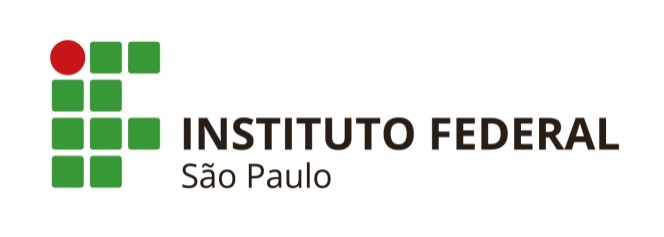  DECLARAÇÃO TRABALHADOR SEM RENDA OU INFORMALEu,_____________________________________________________________________, abaixo assinado, portador(a) da cédula de identidade nº____________________________, CPF nº __________________________, para fins de matrícula no Instituto Federal de Educação, Ciência e Tecnologia São Paulo – Câmpus ___________________________, para preenchimento das vagas reservadas em cumprimento da Lei nº 12.711/2012 ofertadas no Processo Seletivo do IFSP, DECLARO, sob as penas da lei, que: (    ) não possuo CTPS.(	) não recebi nenhum tipo de renda nos meses de (   )__________, (   )_____________ e (   )___________ do ano___________.(	) trabalhei informalmente como _________________________ nos meses de (  )__________, (   )_____________ e (   )___________ do ano__________. tendo uma renda mensal de R$ _________________ .(	) Recebi nos meses de (   )__________, (   )_____________ e (   )___________ do ano___________, pensão alimentícia no valor de R$ ______________ mensais.Dependentes da pensão: ____________________________________________________________________________________________________________________________________________________________________________________________________________________________________________________________________________________(	) Não recebi pensão alimentícia nos meses de (   )__________, (   )_____________ e (   )___________ do ano ____________ Outro: ___________________________________________________________________________________________________________, ______ de ________________ de _________________________________________________________Assinatura do(a) declarante_____________________________________________Assinatura do responsável, no caso do(a) declarante menor de idade.CPF:____________________________              